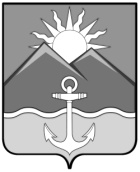 АДМИНИСТРАЦИЯХАСАНСКОГО МУНИЦИПАЛЬНОГО ОКРУГАПРИМОРСКОГО КРАЯПОСТАНОВЛЕНИЕ ПРОЕКТпгт Славянка_______________		     	                                                                                 № ____О Требованиях  к закупаемым органами местного самоуправления Хасанского муниципального округа, муниципальным казенным учреждением «Управление образования Хасанского муниципального округа», соответственно их подведомственными им казенными и бюджетными учреждениями отдельным видам товаров, работ, услуг (в том числе предельные цены товаров, работ, услуг)В соответствии с Федеральным законом от 6 октября 2003 года № 131-ФЗ «Об общих принципах организации местного самоуправления в Российской Федерации», частью 5 статьи 19 Федерального закона № 44-ФЗ «О контрактной системе в сфере закупок товаров, работ, услуг для обеспечения государственных и муниципальных нужд», в целях реализации постановления Правительства Российской Федерации от 2 сентября 2015 года № 926 «Об утверждении Общих правил определения требований к закупаемым заказчиками отдельным видам товаров, работ, услуг (в том числе предельных цен товаров, работ, услуг)», постановлением администрации Хасанского муниципального округа от ______ года  № ___-па «Об утверждении Правил определения требований  к закупаемым органами местного самоуправления Хасанского муниципального округа, муниципальным казенным учреждением «Управление образования Хасанского муниципального округа»  и подведомственными им казенными и бюджетными  учреждениями отдельным видам товаров, работ, услуг (в том числе предельных цен товаров, работ, услуг)», администрация Хасанского муниципального округаПОСТАНОВЛЯЕТ:Утвердить прилагаемые Требования  к закупаемым органами местного самоуправления Хасанского муниципального округа, муниципальным казенным учреждением «Управление образования Хасанского муниципального округа», соответственно их подведомственными им казенными и бюджетными учреждениями отдельным видам товаров, работ, услуг (в том числе предельные цены товаров, работ, услуг) (Приложение 1).Утвердить прилагаемый Перечень органов местного самоуправления Хасанского муниципального округа, муниципального казенного учреждения «Управление образования Хасанского муниципального округа»,  подведомственных казенных и бюджетных учреждений, в отношении которых устанавливаются требования к отдельным видам товаров, работ, услуг (в том числе предельные цены товаров, работ, услуг) (Приложение 2).Начальнику отдела информационной политики, информатизации и информационной безопасности администрации Хасанского муниципального округа М.А. Захаренко опубликовать настоящее постановление в Бюллетене муниципальных правовых актов Хасанского муниципального округа и разместить на официальном сайте администрации Хасанского муниципального округа в информационно-телекоммуникационной сети «Интернет». 4. Начальнику управления контрактной службы администрации Хасанского муниципального округа Л.М. Кулинченко  разместить настоящее постановление и пояснительную записку к нему в единой информационной системе в сфере закупок.5. Признать утратившим силу постановление администрации Хасанского муниципального района от 14 апреля 2020 года № 333-па «О Требованиях к закупаемым органами местного самоуправления Хасанского муниципального района, муниципальным казенным учреждением «Управление образования Хасанского муниципального района», соответственно их подведомственными им казенными и бюджетными учреждениями отдельным видам товаров, работ, услуг (в том числе предельных цен товаров, работ, услуг)».6. Настоящее постановление вступает в силу с момента его подписания.Глава Хасанскогомуниципального округа                                                                                             И.В. СтепановПриложение 1к постановлению администрации                 Хасанского муниципального округа                 от  _________	№ _____Требованияк закупаемым органами местного самоуправления Хасанского муниципального округа, муниципальным казенным учреждением «Управление образования Хасанского муниципального округа», соответственно их подведомственными им казенными и бюджетными учреждениями отдельным видам товаров, работ, услуг (в том числе предельные цены товаров, работ, услуг)Приложение 2к постановлению администрации                 Хасанского муниципального округа                 от  _______ № ___Перечень органов местного самоуправления Хасанского муниципального округа,                                подведомственных казенных и бюджетных учреждений, в отношении которых                                     устанавливаются требования к отдельным видам товаров, работ, услуг                                                         (в том числе предельные цены товаров, работ, услуг)Органы местного самоуправления Хасанского муниципального района:Дума Хасанского муниципального округа;Администрация Хасанского муниципального округа.Подведомственные администрации Хасанского муниципального округа казенные и бюджетные учреждения:Муниципальное казенное учреждение «Управление образования Хасанского муниципального округа»;Муниципальное учреждение «Хозяйственное управление администрации Хасанского муниципального округа»; Муниципальное бюджетное учреждение «Централизованная библиотечная система» Хасанского муниципального округа;Муниципальное бюджетное образовательное учреждение дополнительного образования детей «Детская школа искусств п. Славянка» Хасанского муниципального округа;Муниципальное бюджетное учреждение «Культурно-досуговое объединение» Хасанского муниципального округа.Подведомственные муниципальному казенному учреждению «Управление образования Хасанского муниципального округа» казенные и бюджетные учреждения:Муниципальное бюджетное общеобразовательное учреждение «Средняя общеобразовательная школа №1 пгт Славянка Хасанского муниципального округа»; Муниципальное бюджетное общеобразовательное учреждение «Средняя общеобразовательная школа № 2 пгт Славянка Хасанского муниципального округа»;Муниципальное бюджетное общеобразовательное учреждение «Средняя общеобразовательная школа пгт Зарубино Хасанского муниципального округа»;Муниципальное бюджетное общеобразовательное учреждение «Средняя общеобразовательная школа пгт Краскино Хасанского муниципального округа»;Муниципальное бюджетное общеобразовательное учреждение «Средняя общеобразовательная школа пгт Посьет Хасанского муниципального округа»;Муниципальное бюджетное общеобразовательное учреждение «Средняя общеобразовательная школа пгт Приморский Хасанского муниципального округа»;Муниципальное бюджетное общеобразовательное учреждение «Средняя общеобразовательная школа пгт Хасан Хасанского муниципального округа»;Муниципальное бюджетное общеобразовательное учреждение «Средняя общеобразовательная школа №1 с. Барабаш Хасанского муниципального округа»;Муниципальное бюджетное общеобразовательное учреждение «Средняя общеобразовательная школа №2 с. Барабаш Хасанского муниципального округа»;Муниципальное бюджетное общеобразовательное учреждение «Основная общеобразовательная школа с. Андреевка Хасанского муниципального округа»;Муниципальное бюджетное общеобразовательное учреждение «Средняя общеобразовательная школа с. Безверхово Хасанского муниципального округа»;Муниципальное бюджетное дошкольное образовательное учреждение «Центр развития ребенка – детский сад «Светлячок» пгт Славянка Хасанского муниципального округа»; Муниципальное бюджетное дошкольное образовательное учреждение «Центр развития ребенка – детский сад «Тополек» пгт Славянка Хасанского муниципального округа»;Муниципальное бюджетное дошкольное образовательное учреждение «Центр развития ребенка – детский сад «Парус» пгт Славянка Хасанского муниципального округа»Муниципальное бюджетное дошкольное образовательное учреждение «Центр развития ребенка - детский сад «Рыбачок» пгт Зарубино Хасанского муниципального округа»;Муниципальное бюджетное дошкольное образовательное учреждение «Детский сад «Звездочка» пгт Славянка Хасанского муниципального округа»;Муниципальное бюджетное дошкольное образовательное учреждение «Детский сад «Теремок» пгт Славянка Хасанского муниципального округа»;Муниципальное бюджетное дошкольное образовательное учреждение «Детский сад «Лучик» пгт Посьет Хасанского муниципального округа»;Муниципальное бюджетное дошкольное образовательное учреждение «Детский сад «Буратино» с. Барабаш Хасанского муниципального округа»;Муниципальное бюджетное дошкольное образовательное учреждение «Детский сад «Колокольчик» пгт Краскино Хасанского муниципального округа»;Муниципальное бюджетное дошкольное образовательное учреждение «Детский сад «Солнышко» с. Безверхово Хасанского муниципального округа»;Муниципальное бюджетное дошкольное образовательное учреждение «Детский сад «Малышок» с. Андреевка Хасанского муниципального округа»;Муниципальное бюджетное дошкольное образовательное учреждение «Детский сад «Березка» с. Цуканово Хасанского муниципального округа»;Муниципальное бюджетное учреждение дополнительного образования «Детский оздоровительно-образовательный центр Хасанского муниципального округа»;Муниципальное бюджетное образовательное учреждение дополнительного образования «Центр детского творчества «Вдохновение» Хасанского муниципального округа».№п/пКод по ОКПДНаименование отдельного вида товаров, работ, услугЕдиница измеренияЕдиница измеренияТребования к потребительским свойствам (в том числе качеству) и иным характеристикам, утвержденные администрацией Хасанского муниципального округаТребования к потребительским свойствам (в том числе качеству) и иным характеристикам, утвержденные администрацией Хасанского муниципального округаТребования к потребительским свойствам (в том числе качеству) и иным характеристикам, утвержденные администрацией Хасанского муниципального округаТребования к потребительским свойствам (в том числе качеству) и иным характеристикам, утвержденные администрацией Хасанского муниципального округаТребования к потребительским свойствам (в том числе качеству) и иным характеристикам, утвержденные администрацией Хасанского муниципального округаТребования к потребительским свойствам (в том числе качеству) и иным характеристикам, утвержденные администрацией Хасанского муниципального округаТребования к потребительским свойствам (в том числе качеству) и иным характеристикам, утвержденные органами местного самоуправления, МКУ «Управление образования»Требования к потребительским свойствам (в том числе качеству) и иным характеристикам, утвержденные органами местного самоуправления, МКУ «Управление образования»Требования к потребительским свойствам (в том числе качеству) и иным характеристикам, утвержденные органами местного самоуправления, МКУ «Управление образования»Требования к потребительским свойствам (в том числе качеству) и иным характеристикам, утвержденные органами местного самоуправления, МКУ «Управление образования»Требования к потребительским свойствам (в том числе качеству) и иным характеристикам, утвержденные органами местного самоуправления, МКУ «Управление образования»Требования к потребительским свойствам (в том числе качеству) и иным характеристикам, утвержденные органами местного самоуправления, МКУ «Управление образования»Требования к потребительским свойствам (в том числе качеству) и иным характеристикам, утвержденные органами местного самоуправления, МКУ «Управление образования»Требования к потребительским свойствам (в том числе качеству) и иным характеристикам, утвержденные органами местного самоуправления, МКУ «Управление образования»№п/пКод по ОКПДНаименование отдельного вида товаров, работ, услугКод по ОКЕИнаименованиеХарактеристикаЗначение характеристикиЗначение характеристикиЗначение характеристикиЗначение характеристикиЗначение характеристикиХарактеристикаЗначение характеристикиЗначение характеристикиЗначение характеристикиЗначение характеристикиЗначение характеристикиОбоснование отклонения значения характеристики от утвержденной администрацией Хасанского муниципального округаФункциональное назначение№п/пКод по ОКПДНаименование отдельного вида товаров, работ, услугКод по ОКЕИнаименованиеХарактеристикаГлава муниципального округаМуниципальные служащие, замещающие должность, относящуюся к высшей группе должностейМуниципальные служащие, замещающие должность, относящуюся к главной группе должностейМуниципальные служащие, замещающие должность, относящуюся к ведущей группе должностейМуниципальные служащие, замещающие должность, относящуюся к старшей и младшей группам должностейХарактеристикаГлава муниципального округа/Председатель Думы Хасанского муниципального округаМуниципальные служащие, замещающие должность, относящуюся к высшей группе должностей/ Муниципальные должности (депутат Думы, осуществляющий свои полномочия на постоянной основе) Группа должностей категории «руководители» МКУ «Управление образования», подведомственных казенных и бюджетных учрежденийМуниципальные служащие, замещающие должность, относящуюся к главной группе должностей Группа должностей категории «руководители», «заместители руководителей» структурных подразделений МКУ «Управление образования», подведомственных казенных и бюджетных учрежденийМуниципальные служащие, замещающие должность, относящуюся к ведущей группе должностей Должности категории «специалисты», педагогические должности МКУ «Управление образования»,  подведомственных казенных и бюджетных учрежденийМуниципальные служащие, замещающие должность, относящуюся к старшей и младшей группам должностей Иные работники МКУ «Управление образования», подведомственных казенных и бюджетных учрежденийОбоснование отклонения значения характеристики от утвержденной администрацией Хасанского муниципального округаФункциональное назначениеОтдельные виды товаров, работ, услуг, включенные в перечень отдельных видов товаров, работ, услуг, предусмотренный приложением № 2 к Правилам определения требований  к закупаемым органами местного самоуправления Хасанского муниципального округа, муниципальным казенным учреждением «Управление образования Хасанского муниципального округа»  и подведомственными им казенными и бюджетными  учреждениями отдельным видам товаров, работ, услуг (в том числе предельных цен товаров, работ, услуг), утвержденным  постановлением администрации Хасанского муниципального района от _____ года  № ___-паОтдельные виды товаров, работ, услуг, включенные в перечень отдельных видов товаров, работ, услуг, предусмотренный приложением № 2 к Правилам определения требований  к закупаемым органами местного самоуправления Хасанского муниципального округа, муниципальным казенным учреждением «Управление образования Хасанского муниципального округа»  и подведомственными им казенными и бюджетными  учреждениями отдельным видам товаров, работ, услуг (в том числе предельных цен товаров, работ, услуг), утвержденным  постановлением администрации Хасанского муниципального района от _____ года  № ___-паОтдельные виды товаров, работ, услуг, включенные в перечень отдельных видов товаров, работ, услуг, предусмотренный приложением № 2 к Правилам определения требований  к закупаемым органами местного самоуправления Хасанского муниципального округа, муниципальным казенным учреждением «Управление образования Хасанского муниципального округа»  и подведомственными им казенными и бюджетными  учреждениями отдельным видам товаров, работ, услуг (в том числе предельных цен товаров, работ, услуг), утвержденным  постановлением администрации Хасанского муниципального района от _____ года  № ___-паОтдельные виды товаров, работ, услуг, включенные в перечень отдельных видов товаров, работ, услуг, предусмотренный приложением № 2 к Правилам определения требований  к закупаемым органами местного самоуправления Хасанского муниципального округа, муниципальным казенным учреждением «Управление образования Хасанского муниципального округа»  и подведомственными им казенными и бюджетными  учреждениями отдельным видам товаров, работ, услуг (в том числе предельных цен товаров, работ, услуг), утвержденным  постановлением администрации Хасанского муниципального района от _____ года  № ___-паОтдельные виды товаров, работ, услуг, включенные в перечень отдельных видов товаров, работ, услуг, предусмотренный приложением № 2 к Правилам определения требований  к закупаемым органами местного самоуправления Хасанского муниципального округа, муниципальным казенным учреждением «Управление образования Хасанского муниципального округа»  и подведомственными им казенными и бюджетными  учреждениями отдельным видам товаров, работ, услуг (в том числе предельных цен товаров, работ, услуг), утвержденным  постановлением администрации Хасанского муниципального района от _____ года  № ___-паОтдельные виды товаров, работ, услуг, включенные в перечень отдельных видов товаров, работ, услуг, предусмотренный приложением № 2 к Правилам определения требований  к закупаемым органами местного самоуправления Хасанского муниципального округа, муниципальным казенным учреждением «Управление образования Хасанского муниципального округа»  и подведомственными им казенными и бюджетными  учреждениями отдельным видам товаров, работ, услуг (в том числе предельных цен товаров, работ, услуг), утвержденным  постановлением администрации Хасанского муниципального района от _____ года  № ___-паОтдельные виды товаров, работ, услуг, включенные в перечень отдельных видов товаров, работ, услуг, предусмотренный приложением № 2 к Правилам определения требований  к закупаемым органами местного самоуправления Хасанского муниципального округа, муниципальным казенным учреждением «Управление образования Хасанского муниципального округа»  и подведомственными им казенными и бюджетными  учреждениями отдельным видам товаров, работ, услуг (в том числе предельных цен товаров, работ, услуг), утвержденным  постановлением администрации Хасанского муниципального района от _____ года  № ___-паОтдельные виды товаров, работ, услуг, включенные в перечень отдельных видов товаров, работ, услуг, предусмотренный приложением № 2 к Правилам определения требований  к закупаемым органами местного самоуправления Хасанского муниципального округа, муниципальным казенным учреждением «Управление образования Хасанского муниципального округа»  и подведомственными им казенными и бюджетными  учреждениями отдельным видам товаров, работ, услуг (в том числе предельных цен товаров, работ, услуг), утвержденным  постановлением администрации Хасанского муниципального района от _____ года  № ___-паОтдельные виды товаров, работ, услуг, включенные в перечень отдельных видов товаров, работ, услуг, предусмотренный приложением № 2 к Правилам определения требований  к закупаемым органами местного самоуправления Хасанского муниципального округа, муниципальным казенным учреждением «Управление образования Хасанского муниципального округа»  и подведомственными им казенными и бюджетными  учреждениями отдельным видам товаров, работ, услуг (в том числе предельных цен товаров, работ, услуг), утвержденным  постановлением администрации Хасанского муниципального района от _____ года  № ___-паОтдельные виды товаров, работ, услуг, включенные в перечень отдельных видов товаров, работ, услуг, предусмотренный приложением № 2 к Правилам определения требований  к закупаемым органами местного самоуправления Хасанского муниципального округа, муниципальным казенным учреждением «Управление образования Хасанского муниципального округа»  и подведомственными им казенными и бюджетными  учреждениями отдельным видам товаров, работ, услуг (в том числе предельных цен товаров, работ, услуг), утвержденным  постановлением администрации Хасанского муниципального района от _____ года  № ___-паОтдельные виды товаров, работ, услуг, включенные в перечень отдельных видов товаров, работ, услуг, предусмотренный приложением № 2 к Правилам определения требований  к закупаемым органами местного самоуправления Хасанского муниципального округа, муниципальным казенным учреждением «Управление образования Хасанского муниципального округа»  и подведомственными им казенными и бюджетными  учреждениями отдельным видам товаров, работ, услуг (в том числе предельных цен товаров, работ, услуг), утвержденным  постановлением администрации Хасанского муниципального района от _____ года  № ___-паОтдельные виды товаров, работ, услуг, включенные в перечень отдельных видов товаров, работ, услуг, предусмотренный приложением № 2 к Правилам определения требований  к закупаемым органами местного самоуправления Хасанского муниципального округа, муниципальным казенным учреждением «Управление образования Хасанского муниципального округа»  и подведомственными им казенными и бюджетными  учреждениями отдельным видам товаров, работ, услуг (в том числе предельных цен товаров, работ, услуг), утвержденным  постановлением администрации Хасанского муниципального района от _____ года  № ___-паОтдельные виды товаров, работ, услуг, включенные в перечень отдельных видов товаров, работ, услуг, предусмотренный приложением № 2 к Правилам определения требований  к закупаемым органами местного самоуправления Хасанского муниципального округа, муниципальным казенным учреждением «Управление образования Хасанского муниципального округа»  и подведомственными им казенными и бюджетными  учреждениями отдельным видам товаров, работ, услуг (в том числе предельных цен товаров, работ, услуг), утвержденным  постановлением администрации Хасанского муниципального района от _____ года  № ___-паОтдельные виды товаров, работ, услуг, включенные в перечень отдельных видов товаров, работ, услуг, предусмотренный приложением № 2 к Правилам определения требований  к закупаемым органами местного самоуправления Хасанского муниципального округа, муниципальным казенным учреждением «Управление образования Хасанского муниципального округа»  и подведомственными им казенными и бюджетными  учреждениями отдельным видам товаров, работ, услуг (в том числе предельных цен товаров, работ, услуг), утвержденным  постановлением администрации Хасанского муниципального района от _____ года  № ___-паОтдельные виды товаров, работ, услуг, включенные в перечень отдельных видов товаров, работ, услуг, предусмотренный приложением № 2 к Правилам определения требований  к закупаемым органами местного самоуправления Хасанского муниципального округа, муниципальным казенным учреждением «Управление образования Хасанского муниципального округа»  и подведомственными им казенными и бюджетными  учреждениями отдельным видам товаров, работ, услуг (в том числе предельных цен товаров, работ, услуг), утвержденным  постановлением администрации Хасанского муниципального района от _____ года  № ___-паОтдельные виды товаров, работ, услуг, включенные в перечень отдельных видов товаров, работ, услуг, предусмотренный приложением № 2 к Правилам определения требований  к закупаемым органами местного самоуправления Хасанского муниципального округа, муниципальным казенным учреждением «Управление образования Хасанского муниципального округа»  и подведомственными им казенными и бюджетными  учреждениями отдельным видам товаров, работ, услуг (в том числе предельных цен товаров, работ, услуг), утвержденным  постановлением администрации Хасанского муниципального района от _____ года  № ___-паОтдельные виды товаров, работ, услуг, включенные в перечень отдельных видов товаров, работ, услуг, предусмотренный приложением № 2 к Правилам определения требований  к закупаемым органами местного самоуправления Хасанского муниципального округа, муниципальным казенным учреждением «Управление образования Хасанского муниципального округа»  и подведомственными им казенными и бюджетными  учреждениями отдельным видам товаров, работ, услуг (в том числе предельных цен товаров, работ, услуг), утвержденным  постановлением администрации Хасанского муниципального района от _____ года  № ___-паОтдельные виды товаров, работ, услуг, включенные в перечень отдельных видов товаров, работ, услуг, предусмотренный приложением № 2 к Правилам определения требований  к закупаемым органами местного самоуправления Хасанского муниципального округа, муниципальным казенным учреждением «Управление образования Хасанского муниципального округа»  и подведомственными им казенными и бюджетными  учреждениями отдельным видам товаров, работ, услуг (в том числе предельных цен товаров, работ, услуг), утвержденным  постановлением администрации Хасанского муниципального района от _____ года  № ___-паОтдельные виды товаров, работ, услуг, включенные в перечень отдельных видов товаров, работ, услуг, предусмотренный приложением № 2 к Правилам определения требований  к закупаемым органами местного самоуправления Хасанского муниципального округа, муниципальным казенным учреждением «Управление образования Хасанского муниципального округа»  и подведомственными им казенными и бюджетными  учреждениями отдельным видам товаров, работ, услуг (в том числе предельных цен товаров, работ, услуг), утвержденным  постановлением администрации Хасанского муниципального района от _____ года  № ___-паОтдельные виды товаров, работ, услуг, включенные в перечень отдельных видов товаров, работ, услуг, предусмотренный приложением № 2 к Правилам определения требований  к закупаемым органами местного самоуправления Хасанского муниципального округа, муниципальным казенным учреждением «Управление образования Хасанского муниципального округа»  и подведомственными им казенными и бюджетными  учреждениями отдельным видам товаров, работ, услуг (в том числе предельных цен товаров, работ, услуг), утвержденным  постановлением администрации Хасанского муниципального района от _____ года  № ___-паОтдельные виды товаров, работ, услуг, включенные в перечень отдельных видов товаров, работ, услуг, предусмотренный приложением № 2 к Правилам определения требований  к закупаемым органами местного самоуправления Хасанского муниципального округа, муниципальным казенным учреждением «Управление образования Хасанского муниципального округа»  и подведомственными им казенными и бюджетными  учреждениями отдельным видам товаров, работ, услуг (в том числе предельных цен товаров, работ, услуг), утвержденным  постановлением администрации Хасанского муниципального района от _____ года  № ___-паОтдельные виды товаров, работ, услуг, включенные в перечень отдельных видов товаров, работ, услуг, предусмотренный приложением № 2 к Правилам определения требований  к закупаемым органами местного самоуправления Хасанского муниципального округа, муниципальным казенным учреждением «Управление образования Хасанского муниципального округа»  и подведомственными им казенными и бюджетными  учреждениями отдельным видам товаров, работ, услуг (в том числе предельных цен товаров, работ, услуг), утвержденным  постановлением администрации Хасанского муниципального района от _____ года  № ___-паОтдельные виды товаров, работ, услуг, включенные в перечень отдельных видов товаров, работ, услуг, предусмотренный приложением № 2 к Правилам определения требований  к закупаемым органами местного самоуправления Хасанского муниципального округа, муниципальным казенным учреждением «Управление образования Хасанского муниципального округа»  и подведомственными им казенными и бюджетными  учреждениями отдельным видам товаров, работ, услуг (в том числе предельных цен товаров, работ, услуг), утвержденным  постановлением администрации Хасанского муниципального района от _____ года  № ___-паОтдельные виды товаров, работ, услуг, включенные в перечень отдельных видов товаров, работ, услуг, предусмотренный приложением № 2 к Правилам определения требований  к закупаемым органами местного самоуправления Хасанского муниципального округа, муниципальным казенным учреждением «Управление образования Хасанского муниципального округа»  и подведомственными им казенными и бюджетными  учреждениями отдельным видам товаров, работ, услуг (в том числе предельных цен товаров, работ, услуг), утвержденным  постановлением администрации Хасанского муниципального района от _____ года  № ___-паОтдельные виды товаров, работ, услуг, включенные в перечень отдельных видов товаров, работ, услуг, предусмотренный приложением № 2 к Правилам определения требований  к закупаемым органами местного самоуправления Хасанского муниципального округа, муниципальным казенным учреждением «Управление образования Хасанского муниципального округа»  и подведомственными им казенными и бюджетными  учреждениями отдельным видам товаров, работ, услуг (в том числе предельных цен товаров, работ, услуг), утвержденным  постановлением администрации Хасанского муниципального района от _____ года  № ___-паОтдельные виды товаров, работ, услуг, включенные в перечень отдельных видов товаров, работ, услуг, предусмотренный приложением № 2 к Правилам определения требований  к закупаемым органами местного самоуправления Хасанского муниципального округа, муниципальным казенным учреждением «Управление образования Хасанского муниципального округа»  и подведомственными им казенными и бюджетными  учреждениями отдельным видам товаров, работ, услуг (в том числе предельных цен товаров, работ, услуг), утвержденным  постановлением администрации Хасанского муниципального района от _____ года  № ___-паОтдельные виды товаров, работ, услуг, включенные в перечень отдельных видов товаров, работ, услуг, предусмотренный приложением № 2 к Правилам определения требований  к закупаемым органами местного самоуправления Хасанского муниципального округа, муниципальным казенным учреждением «Управление образования Хасанского муниципального округа»  и подведомственными им казенными и бюджетными  учреждениями отдельным видам товаров, работ, услуг (в том числе предельных цен товаров, работ, услуг), утвержденным  постановлением администрации Хасанского муниципального района от _____ года  № ___-паОтдельные виды товаров, работ, услуг, включенные в перечень отдельных видов товаров, работ, услуг, предусмотренный приложением № 2 к Правилам определения требований  к закупаемым органами местного самоуправления Хасанского муниципального округа, муниципальным казенным учреждением «Управление образования Хасанского муниципального округа»  и подведомственными им казенными и бюджетными  учреждениями отдельным видам товаров, работ, услуг (в том числе предельных цен товаров, работ, услуг), утвержденным  постановлением администрации Хасанского муниципального района от _____ года  № ___-паОтдельные виды товаров, работ, услуг, включенные в перечень отдельных видов товаров, работ, услуг, предусмотренный приложением № 2 к Правилам определения требований  к закупаемым органами местного самоуправления Хасанского муниципального округа, муниципальным казенным учреждением «Управление образования Хасанского муниципального округа»  и подведомственными им казенными и бюджетными  учреждениями отдельным видам товаров, работ, услуг (в том числе предельных цен товаров, работ, услуг), утвержденным  постановлением администрации Хасанского муниципального района от _____ года  № ___-па126.20.11Компьютеры портативные массой не более 10 кг такие, как ноутбуки, планшетные компьютеры, карманные компьютеры, в том числе совмещающие функции мобильного телефонного аппарата, электронные записные книжки и аналогичная компьютерная техникаКомпьютеры портативные массой не более 10 кг такие, как ноутбуки, планшетные компьютеры, карманные компьютеры, в том числе совмещающие функции мобильного телефонного аппарата, электронные записные книжки и аналогичная компьютерная техника039039ДюймДюймРазмер экранаРазмер экранаНе установленоНе установленоНе установленоНе установленоНе установленоНе установленоНе установленоРазмер экранаРазмер экранаНе более 17"Не более 17"Не более 17"Не более 17"Не более 17"Не более 17"Не более 17"Не более 17"126.20.11Компьютеры портативные массой не более 10 кг такие, как ноутбуки, планшетные компьютеры, карманные компьютеры, в том числе совмещающие функции мобильного телефонного аппарата, электронные записные книжки и аналогичная компьютерная техникаКомпьютеры портативные массой не более 10 кг такие, как ноутбуки, планшетные компьютеры, карманные компьютеры, в том числе совмещающие функции мобильного телефонного аппарата, электронные записные книжки и аналогичная компьютерная техника----Тип экранаТип экранаНе установленоНе установленоНе установленоНе установленоНе установленоНе установленоНе установленоТип экранаТип экранаTN TFT или IPS TN TFT или IPS TN TFT или IPS TN TFT или IPS TN TFT или IPS TN TFT или IPS TN TFT или IPS TN TFT или IPS 126.20.11Компьютеры портативные массой не более 10 кг такие, как ноутбуки, планшетные компьютеры, карманные компьютеры, в том числе совмещающие функции мобильного телефонного аппарата, электронные записные книжки и аналогичная компьютерная техникаКомпьютеры портативные массой не более 10 кг такие, как ноутбуки, планшетные компьютеры, карманные компьютеры, в том числе совмещающие функции мобильного телефонного аппарата, электронные записные книжки и аналогичная компьютерная техника166166КилограммКилограммВес Вес Не установленоНе установленоНе установленоНе установленоНе установленоНе установленоНе установлено Вес  Вес до 10 кгдо 10 кгдо 10 кгдо 10 кгдо 10 кгдо 10 кгдо 10 кгдо 10 кг126.20.11Компьютеры портативные массой не более 10 кг такие, как ноутбуки, планшетные компьютеры, карманные компьютеры, в том числе совмещающие функции мобильного телефонного аппарата, электронные записные книжки и аналогичная компьютерная техникаКомпьютеры портативные массой не более 10 кг такие, как ноутбуки, планшетные компьютеры, карманные компьютеры, в том числе совмещающие функции мобильного телефонного аппарата, электронные записные книжки и аналогичная компьютерная техника----Тип процессораТип процессораНе установленоНе установленоНе установленоНе установленоНе установленоНе установленоНе установленоТип процессораТип процессораМногоядерный, не более 4 ядерМногоядерный, не более 4 ядерМногоядерный, не более 4 ядерМногоядерный, не более 4 ядерМногоядерный, не более 4 ядерМногоядерный, не более 4 ядерМногоядерный, не более 4 ядерМногоядерный, не более 4 ядер126.20.11Компьютеры портативные массой не более 10 кг такие, как ноутбуки, планшетные компьютеры, карманные компьютеры, в том числе совмещающие функции мобильного телефонного аппарата, электронные записные книжки и аналогичная компьютерная техникаКомпьютеры портативные массой не более 10 кг такие, как ноутбуки, планшетные компьютеры, карманные компьютеры, в том числе совмещающие функции мобильного телефонного аппарата, электронные записные книжки и аналогичная компьютерная техника29312931ГигагерцГигагерцЧастота процессора Частота процессора Не установленоНе установленоНе установленоНе установленоНе установленоНе установленоНе установленоЧастота процессора Частота процессора Не более 4 ГГцНе более 4 ГГцНе более 4 ГГцНе более 4 ГГцНе более 4 ГГцНе более 4 ГГцНе более 4 ГГцНе более 4 ГГц126.20.11Компьютеры портативные массой не более 10 кг такие, как ноутбуки, планшетные компьютеры, карманные компьютеры, в том числе совмещающие функции мобильного телефонного аппарата, электронные записные книжки и аналогичная компьютерная техникаКомпьютеры портативные массой не более 10 кг такие, как ноутбуки, планшетные компьютеры, карманные компьютеры, в том числе совмещающие функции мобильного телефонного аппарата, электронные записные книжки и аналогичная компьютерная техника25532553ГигабайтГигабайтРазмер оперативной памяти Размер оперативной памяти Не установленоНе установленоНе установленоНе установленоНе установленоНе установленоНе установленоРазмер оперативной памяти Размер оперативной памяти Не более 8 ГБНе более 8 ГБНе более 8 ГБНе более 8 ГБНе более 8 ГБНе более 8 ГБНе более 8 ГБНе более 8 ГБ126.20.11Компьютеры портативные массой не более 10 кг такие, как ноутбуки, планшетные компьютеры, карманные компьютеры, в том числе совмещающие функции мобильного телефонного аппарата, электронные записные книжки и аналогичная компьютерная техникаКомпьютеры портативные массой не более 10 кг такие, как ноутбуки, планшетные компьютеры, карманные компьютеры, в том числе совмещающие функции мобильного телефонного аппарата, электронные записные книжки и аналогичная компьютерная техника25532553ГигабайтГигабайтОбъем накопителяОбъем накопителяНе установленоНе установленоНе установленоНе установленоНе установленоНе установленоНе установленоОбъем накопителяОбъем накопителяНе более 2 ТБНе более 2 ТБНе более 2 ТБНе более 2 ТБНе более 2 ТБНе более 2 ТБНе более 2 ТБНе более 2 ТБ126.20.11Компьютеры портативные массой не более 10 кг такие, как ноутбуки, планшетные компьютеры, карманные компьютеры, в том числе совмещающие функции мобильного телефонного аппарата, электронные записные книжки и аналогичная компьютерная техникаКомпьютеры портативные массой не более 10 кг такие, как ноутбуки, планшетные компьютеры, карманные компьютеры, в том числе совмещающие функции мобильного телефонного аппарата, электронные записные книжки и аналогичная компьютерная техника----Тип жесткого дискаТип жесткого дискаНе установленоНе установленоНе установленоНе установленоНе установленоНе установленоНе установленоТип жесткого дискаТип жесткого дискаHDD или SSDHDD или SSDHDD или SSDHDD или SSDHDD или SSDHDD или SSDHDD или SSDHDD или SSD126.20.11Компьютеры портативные массой не более 10 кг такие, как ноутбуки, планшетные компьютеры, карманные компьютеры, в том числе совмещающие функции мобильного телефонного аппарата, электронные записные книжки и аналогичная компьютерная техникаКомпьютеры портативные массой не более 10 кг такие, как ноутбуки, планшетные компьютеры, карманные компьютеры, в том числе совмещающие функции мобильного телефонного аппарата, электронные записные книжки и аналогичная компьютерная техника----Оптический приводОптический приводНе установленоНе установленоНе установленоНе установленоНе установленоНе установленоНе установленоОптический приводОптический приводDVD-RW или DVD-RW DL или BD-REDVD-RW или DVD-RW DL или BD-REDVD-RW или DVD-RW DL или BD-REDVD-RW или DVD-RW DL или BD-REDVD-RW или DVD-RW DL или BD-REDVD-RW или DVD-RW DL или BD-REDVD-RW или DVD-RW DL или BD-REDVD-RW или DVD-RW DL или BD-RE126.20.11Компьютеры портативные массой не более 10 кг такие, как ноутбуки, планшетные компьютеры, карманные компьютеры, в том числе совмещающие функции мобильного телефонного аппарата, электронные записные книжки и аналогичная компьютерная техникаКомпьютеры портативные массой не более 10 кг такие, как ноутбуки, планшетные компьютеры, карманные компьютеры, в том числе совмещающие функции мобильного телефонного аппарата, электронные записные книжки и аналогичная компьютерная техника----Наличие модулей Wi-Fi, BluetoothНаличие модулей Wi-Fi, BluetoothНе установленоНе установленоНе установленоНе установленоНе установленоНе установленоНе установленоНаличие модулей Wi-Fi, BluetoothНаличие модулей Wi-Fi, BluetoothНаличиеНаличиеНаличиеНаличиеНаличиеНаличиеНаличиеНаличие126.20.11Компьютеры портативные массой не более 10 кг такие, как ноутбуки, планшетные компьютеры, карманные компьютеры, в том числе совмещающие функции мобильного телефонного аппарата, электронные записные книжки и аналогичная компьютерная техникаКомпьютеры портативные массой не более 10 кг такие, как ноутбуки, планшетные компьютеры, карманные компьютеры, в том числе совмещающие функции мобильного телефонного аппарата, электронные записные книжки и аналогичная компьютерная техника----Поддержки 3G(UM-TS)Поддержки 3G(UM-TS)Не установленоНе установленоНе установленоНе установленоНе установленоНе установленоНе установленоПоддержки 3G(UM-TS)Поддержки 3G(UM-TS)Поддержка 3G (UMTS), GPS, GSMПоддержка 3G (UMTS), GPS, GSMПоддержка 3G (UMTS), GPS, GSMПоддержка 3G (UMTS), GPS, GSMПоддержка 3G (UMTS), GPS, GSMПоддержка 3G (UMTS), GPS, GSMПоддержка 3G (UMTS), GPS, GSMПоддержка 3G (UMTS), GPS, GSM126.20.11Компьютеры портативные массой не более 10 кг такие, как ноутбуки, планшетные компьютеры, карманные компьютеры, в том числе совмещающие функции мобильного телефонного аппарата, электронные записные книжки и аналогичная компьютерная техникаКомпьютеры портативные массой не более 10 кг такие, как ноутбуки, планшетные компьютеры, карманные компьютеры, в том числе совмещающие функции мобильного телефонного аппарата, электронные записные книжки и аналогичная компьютерная техника----Тип видеоадаптераТип видеоадаптераНе установленоНе установленоНе установленоНе установленоНе установленоНе установленоНе установленоТип видеоадаптераТип видеоадаптераИнтегрированная или дискретная или гибриднаяИнтегрированная или дискретная или гибриднаяИнтегрированная или дискретная или гибриднаяИнтегрированная или дискретная или гибриднаяИнтегрированная или дискретная или гибриднаяИнтегрированная или дискретная или гибриднаяИнтегрированная или дискретная или гибриднаяИнтегрированная или дискретная или гибридная126.20.11Компьютеры портативные массой не более 10 кг такие, как ноутбуки, планшетные компьютеры, карманные компьютеры, в том числе совмещающие функции мобильного телефонного аппарата, электронные записные книжки и аналогичная компьютерная техникаКомпьютеры портативные массой не более 10 кг такие, как ноутбуки, планшетные компьютеры, карманные компьютеры, в том числе совмещающие функции мобильного телефонного аппарата, электронные записные книжки и аналогичная компьютерная техника383383РубльРубльПредельная цена Предельная цена Не установленоНе установленоНе установленоНе установленоНе установленоНе установленоНе установленоПредельная цена Предельная цена Не более 70 000,00 Не более 70 000,00 Не более 70 000,00 Не более 70 000,00 Не более 70 000,00 Не более 70 000,00 Не более 70 000,00 Не более 70 000,00 2.26.20.15Машины вычислительные электронные цифровые прочие, содержащие или не содержащие в одном корпусе одно или два из следующих устройств для автоматической обработки данных: запоминающие устройства, устройства ввода, устройства вывода.Пояснения по требуемой продукции:компьютеры персональные настольные, рабочие станции выводаМашины вычислительные электронные цифровые прочие, содержащие или не содержащие в одном корпусе одно или два из следующих устройств для автоматической обработки данных: запоминающие устройства, устройства ввода, устройства вывода.Пояснения по требуемой продукции:компьютеры персональные настольные, рабочие станции вывода796796ШтукаШтукаТип (моноблок/ системный блок и монитор)Тип (моноблок/ системный блок и монитор)Не установленоНе установленоНе установленоНе установленоНе установленоНе установленоНе установленоТип (моноблок/ системный блок и монитор)Тип (моноблок/ системный блок и монитор)Тип (моноблок/ системный блок и монитор)Тип (моноблок/ системный блок и монитор)Тип (моноблок/ системный блок и монитор)Тип (моноблок/ системный блок и монитор)Тип (моноблок/ системный блок и монитор)Тип (моноблок/ системный блок и монитор)Тип (моноблок/ системный блок и монитор)Тип (моноблок/ системный блок и монитор)2.26.20.15Машины вычислительные электронные цифровые прочие, содержащие или не содержащие в одном корпусе одно или два из следующих устройств для автоматической обработки данных: запоминающие устройства, устройства ввода, устройства вывода.Пояснения по требуемой продукции:компьютеры персональные настольные, рабочие станции выводаМашины вычислительные электронные цифровые прочие, содержащие или не содержащие в одном корпусе одно или два из следующих устройств для автоматической обработки данных: запоминающие устройства, устройства ввода, устройства вывода.Пояснения по требуемой продукции:компьютеры персональные настольные, рабочие станции вывода039039ДюймДюймРазмер экрана/ монитораРазмер экрана/ монитораНе установленоНе установленоНе установленоНе установленоНе установленоНе установленоНе установленоРазмер экрана/ монитораРазмер экрана/ монитораДо 27"До 27"До 27"До 27"До 27"До 27"До 27"До 27"2.26.20.15Машины вычислительные электронные цифровые прочие, содержащие или не содержащие в одном корпусе одно или два из следующих устройств для автоматической обработки данных: запоминающие устройства, устройства ввода, устройства вывода.Пояснения по требуемой продукции:компьютеры персональные настольные, рабочие станции выводаМашины вычислительные электронные цифровые прочие, содержащие или не содержащие в одном корпусе одно или два из следующих устройств для автоматической обработки данных: запоминающие устройства, устройства ввода, устройства вывода.Пояснения по требуемой продукции:компьютеры персональные настольные, рабочие станции вывода----Тип процессораТип процессораНе установленоНе установленоНе установленоНе установленоНе установленоНе установленоНе установленоТип процессораТип процессораМногоядерный, не более 6 ядерМногоядерный, не более 6 ядерМногоядерный, не более 6 ядерМногоядерный, не более 6 ядерМногоядерный, не более 6 ядерМногоядерный, не более 6 ядерМногоядерный, не более 6 ядерМногоядерный, не более 6 ядер2.26.20.15Машины вычислительные электронные цифровые прочие, содержащие или не содержащие в одном корпусе одно или два из следующих устройств для автоматической обработки данных: запоминающие устройства, устройства ввода, устройства вывода.Пояснения по требуемой продукции:компьютеры персональные настольные, рабочие станции выводаМашины вычислительные электронные цифровые прочие, содержащие или не содержащие в одном корпусе одно или два из следующих устройств для автоматической обработки данных: запоминающие устройства, устройства ввода, устройства вывода.Пояснения по требуемой продукции:компьютеры персональные настольные, рабочие станции вывода29312931ГигагерцГигагерцЧастота процессора Частота процессора Не установленоНе установленоНе установленоНе установленоНе установленоНе установленоНе установленоЧастота процессора Частота процессора Не более 3,6 ГГцНе более 3,6 ГГцНе более 3,6 ГГцНе более 3,6 ГГцНе более 3,6 ГГцНе более 3,6 ГГцНе более 3,6 ГГцНе более 3,6 ГГц2.26.20.15Машины вычислительные электронные цифровые прочие, содержащие или не содержащие в одном корпусе одно или два из следующих устройств для автоматической обработки данных: запоминающие устройства, устройства ввода, устройства вывода.Пояснения по требуемой продукции:компьютеры персональные настольные, рабочие станции выводаМашины вычислительные электронные цифровые прочие, содержащие или не содержащие в одном корпусе одно или два из следующих устройств для автоматической обработки данных: запоминающие устройства, устройства ввода, устройства вывода.Пояснения по требуемой продукции:компьютеры персональные настольные, рабочие станции вывода25532553ГигабайтГигабайтРазмер оперативной памяти Размер оперативной памяти Не установленоНе установленоНе установленоНе установленоНе установленоНе установленоНе установленоРазмер оперативной памяти Размер оперативной памяти Не более 16 ГБНе более 16 ГБНе более 16 ГБНе более 16 ГБНе более 16 ГБНе более 16 ГБНе более 16 ГБНе более 16 ГБ2.26.20.15Машины вычислительные электронные цифровые прочие, содержащие или не содержащие в одном корпусе одно или два из следующих устройств для автоматической обработки данных: запоминающие устройства, устройства ввода, устройства вывода.Пояснения по требуемой продукции:компьютеры персональные настольные, рабочие станции выводаМашины вычислительные электронные цифровые прочие, содержащие или не содержащие в одном корпусе одно или два из следующих устройств для автоматической обработки данных: запоминающие устройства, устройства ввода, устройства вывода.Пояснения по требуемой продукции:компьютеры персональные настольные, рабочие станции вывода25542554ТерабайтТерабайтОбъем накопителяОбъем накопителяНе установленоНе установленоНе установленоНе установленоНе установленоНе установленоНе установленоОбъем накопителяОбъем накопителяНе более 2 ТБНе более 2 ТБНе более 2 ТБНе более 2 ТБНе более 2 ТБНе более 2 ТБНе более 2 ТБНе более 2 ТБ2.26.20.15Машины вычислительные электронные цифровые прочие, содержащие или не содержащие в одном корпусе одно или два из следующих устройств для автоматической обработки данных: запоминающие устройства, устройства ввода, устройства вывода.Пояснения по требуемой продукции:компьютеры персональные настольные, рабочие станции выводаМашины вычислительные электронные цифровые прочие, содержащие или не содержащие в одном корпусе одно или два из следующих устройств для автоматической обработки данных: запоминающие устройства, устройства ввода, устройства вывода.Пояснения по требуемой продукции:компьютеры персональные настольные, рабочие станции вывода----Тип жесткого диска Тип жесткого диска Не установленоНе установленоНе установленоНе установленоНе установленоНе установленоНе установленоТип жесткого диска Тип жесткого диска HDD или SSDHDD или SSDHDD или SSDHDD или SSDHDD или SSDHDD или SSDHDD или SSDHDD или SSD2.26.20.15Машины вычислительные электронные цифровые прочие, содержащие или не содержащие в одном корпусе одно или два из следующих устройств для автоматической обработки данных: запоминающие устройства, устройства ввода, устройства вывода.Пояснения по требуемой продукции:компьютеры персональные настольные, рабочие станции выводаМашины вычислительные электронные цифровые прочие, содержащие или не содержащие в одном корпусе одно или два из следующих устройств для автоматической обработки данных: запоминающие устройства, устройства ввода, устройства вывода.Пояснения по требуемой продукции:компьютеры персональные настольные, рабочие станции вывода----Оптический привод Оптический привод Не установленоНе установленоНе установленоНе установленоНе установленоНе установленоНе установленоОптический привод Оптический привод DVD-RW или DVD-RW DLDVD-RW или DVD-RW DLDVD-RW или DVD-RW DLDVD-RW или DVD-RW DLDVD-RW или DVD-RW DLDVD-RW или DVD-RW DLDVD-RW или DVD-RW DLDVD-RW или DVD-RW DL2.26.20.15Машины вычислительные электронные цифровые прочие, содержащие или не содержащие в одном корпусе одно или два из следующих устройств для автоматической обработки данных: запоминающие устройства, устройства ввода, устройства вывода.Пояснения по требуемой продукции:компьютеры персональные настольные, рабочие станции выводаМашины вычислительные электронные цифровые прочие, содержащие или не содержащие в одном корпусе одно или два из следующих устройств для автоматической обработки данных: запоминающие устройства, устройства ввода, устройства вывода.Пояснения по требуемой продукции:компьютеры персональные настольные, рабочие станции вывода----Тип видеоадаптера Тип видеоадаптера Не установленоНе установленоНе установленоНе установленоНе установленоНе установленоНе установленоТип видеоадаптера Тип видеоадаптера интегрированная или дискретнаяинтегрированная или дискретнаяинтегрированная или дискретнаяинтегрированная или дискретнаяинтегрированная или дискретнаяинтегрированная или дискретнаяинтегрированная или дискретнаяинтегрированная или дискретная2.26.20.15Машины вычислительные электронные цифровые прочие, содержащие или не содержащие в одном корпусе одно или два из следующих устройств для автоматической обработки данных: запоминающие устройства, устройства ввода, устройства вывода.Пояснения по требуемой продукции:компьютеры персональные настольные, рабочие станции выводаМашины вычислительные электронные цифровые прочие, содержащие или не содержащие в одном корпусе одно или два из следующих устройств для автоматической обработки данных: запоминающие устройства, устройства ввода, устройства вывода.Пояснения по требуемой продукции:компьютеры персональные настольные, рабочие станции вывода383383РубльРубльПредельная ценаПредельная ценаНе установленоНе установленоНе установленоНе установленоНе установленоНе установленоНе установленоПредельная ценаПредельная ценаНе более 85 000,00 Не более 85 000,00 Не более 85 000,00 Не более 85 000,00 Не более 85 000,00 Не более 85 000,00 Не более 85 000,00 Не более 85 000,00 26.20.16Устройства ввода/вывода данных, содержащие или не содержащие в одном корпусе запоминающие устройства.Пояснения по требуемой продукции: принтеры, сканеры Устройства ввода/вывода данных, содержащие или не содержащие в одном корпусе запоминающие устройства.Пояснения по требуемой продукции: принтеры, сканеры ----Метод печати (струйный/ лазерный для принтера) Метод печати (струйный/ лазерный для принтера) Не установленоНе установленоНе установленоНе установленоНе установленоНе установленоНе установленоМетод печати (струйный/ лазерный для принтера) Метод печати (струйный/ лазерный для принтера) Струйный или лазерныйСтруйный или лазерныйСтруйный или лазерныйСтруйный или лазерныйСтруйный или лазерныйСтруйный или лазерныйСтруйный или лазерныйСтруйный или лазерный26.20.16Устройства ввода/вывода данных, содержащие или не содержащие в одном корпусе запоминающие устройства.Пояснения по требуемой продукции: принтеры, сканеры Устройства ввода/вывода данных, содержащие или не содержащие в одном корпусе запоминающие устройства.Пояснения по требуемой продукции: принтеры, сканеры ----Разрешение сканирования (для сканера) Разрешение сканирования (для сканера) Не установленоНе установленоНе установленоНе установленоНе установленоНе установленоНе установленоРазрешение сканирования (для сканера)Разрешение сканирования (для сканера)Не более 1200 dpiНе более 1200 dpiНе более 1200 dpiНе более 1200 dpiНе более 1200 dpiНе более 1200 dpiНе более 1200 dpiНе более 1200 dpi26.20.16Устройства ввода/вывода данных, содержащие или не содержащие в одном корпусе запоминающие устройства.Пояснения по требуемой продукции: принтеры, сканеры Устройства ввода/вывода данных, содержащие или не содержащие в одном корпусе запоминающие устройства.Пояснения по требуемой продукции: принтеры, сканеры ----Цветной/черно-белыйЦветной/черно-белыйНе установленоНе установленоНе установленоНе установленоНе установленоНе установленоНе установленоЦветной/черно-белыйЦветной/черно-белыйЦветной или черно-белыйЦветной или черно-белыйЦветной или черно-белыйЦветной или черно-белыйЦветной или черно-белыйЦветной или черно-белыйЦветной или черно-белыйЦветной или черно-белый26.20.16Устройства ввода/вывода данных, содержащие или не содержащие в одном корпусе запоминающие устройства.Пояснения по требуемой продукции: принтеры, сканеры Устройства ввода/вывода данных, содержащие или не содержащие в одном корпусе запоминающие устройства.Пояснения по требуемой продукции: принтеры, сканеры ----Максимальный форматМаксимальный форматНе установленоНе установленоНе установленоНе установленоНе установленоНе установленоНе установленоМаксимальный форматМаксимальный форматА3А3А3А3А3А3А3А326.20.16Устройства ввода/вывода данных, содержащие или не содержащие в одном корпусе запоминающие устройства.Пояснения по требуемой продукции: принтеры, сканеры Устройства ввода/вывода данных, содержащие или не содержащие в одном корпусе запоминающие устройства.Пояснения по требуемой продукции: принтеры, сканеры 920920Лист печатныйЛист печатныйСкорость печати/сканированияСкорость печати/сканированияНе установленоНе установленоНе установленоНе установленоНе установленоНе установленоНе установленоСкорость печати/сканированияСкорость печати/сканированияНе более 35 листов в минутуНе более 35 листов в минутуНе более 35 листов в минутуНе более 35 листов в минутуНе более 35 листов в минутуНе более 35 листов в минутуНе более 35 листов в минутуНе более 35 листов в минуту26.20.16Устройства ввода/вывода данных, содержащие или не содержащие в одном корпусе запоминающие устройства.Пояснения по требуемой продукции: принтеры, сканеры Устройства ввода/вывода данных, содержащие или не содержащие в одном корпусе запоминающие устройства.Пояснения по требуемой продукции: принтеры, сканеры ----Наличие дополнительных модулей и интерфейсов (сетевой интерфейс, устройства чтения карт памяти и т.д.)Наличие дополнительных модулей и интерфейсов (сетевой интерфейс, устройства чтения карт памяти и т.д.)Не установленоНе установленоНе установленоНе установленоНе установленоНе установленоНе установленоНаличие дополнительных модулей и интерфейсов (сетевой интерфейс, устройства чтения карт памяти и т.д.)Наличие дополнительных модулей и интерфейсов (сетевой интерфейс, устройства чтения карт памяти и т.д.)НаличиеНаличиеНаличиеНаличиеНаличиеНаличиеНаличиеНаличие26.30.11Аппаратура коммуникационная передающая с приемными устройствами. Пояснения по требуемой продукции: телефоны мобильныеАппаратура коммуникационная передающая с приемными устройствами. Пояснения по требуемой продукции: телефоны мобильные--Тип устройства (телефон/ смартфон) Тип устройства (телефон/ смартфон) ТелефонилисмартфонТелефонилисмартфонТелефонилисмартфонНе установленоНе установленоНе установленоНе установленоТип устройства (телефон/ смартфон) Тип устройства (телефон/ смартфон) ТелефонилисмартфонТелефонилисмартфонТелефонилисмартфонТелефонилисмартфонНе установленоНе установленоНе установленоНе установлено26.30.11Аппаратура коммуникационная передающая с приемными устройствами. Пояснения по требуемой продукции: телефоны мобильныеАппаратура коммуникационная передающая с приемными устройствами. Пояснения по требуемой продукции: телефоны мобильные----Поддерживаемые стандарты Поддерживаемые стандарты GSM 900,DCS 1800,3G/UMTTS900,3G/UMTTS2000/4GGSM 900,DCS 1800,3G/UMTTS900,3G/UMTTS2000/4GGSM 900,DCS 1800,3G/UMTTS900,3G/UMTTS2000/4GНе установленоНе установленоНе установленоНе установленоПоддерживаемые стандарты Поддерживаемые стандарты GSM 900,DCS 1800,3G/UMTTS900,3G/UMTTS2000/4GGSM 900,DCS 1800,3G/UMTTS900,3G/UMTTS2000/4GGSM 900,DCS 1800,3G/UMTTS900,3G/UMTTS2000/4GGSM 900,DCS 1800,3G/UMTTS900,3G/UMTTS2000/4GНе установленоНе установленоНе установленоНе установлено26.30.11Аппаратура коммуникационная передающая с приемными устройствами. Пояснения по требуемой продукции: телефоны мобильныеАппаратура коммуникационная передающая с приемными устройствами. Пояснения по требуемой продукции: телефоны мобильные356356ЧасЧасВремя работы Время работы Не менее 12 часовНе менее 12 часовНе менее 12 часовНе установленоНе установленоНе установленоНе установленоВремя работы Время работы Не менее 12 часовНе менее 12 часовНе менее 12 часовНе менее 12 часовНе установленоНе установленоНе установленоНе установлено26.30.11Аппаратура коммуникационная передающая с приемными устройствами. Пояснения по требуемой продукции: телефоны мобильныеАппаратура коммуникационная передающая с приемными устройствами. Пояснения по требуемой продукции: телефоны мобильные----Метод управления (сенсорный/ кнопочный) Метод управления (сенсорный/ кнопочный) Сен-сорныйи/иликнопочныйСен-сорныйи/иликнопочныйСен-сорныйи/иликнопочныйНе установленоНе установленоНе установленоНе установленоМетод управления (сенсорный/ кнопочный) Метод управления (сенсорный/ кнопочный) Сен-сорныйи/иликнопочныйСен-сорныйи/иликнопочныйСен-сорныйи/иликнопочныйСен-сорныйи/иликнопочныйНе установленоНе установленоНе установленоНе установлено26.30.11Аппаратура коммуникационная передающая с приемными устройствами. Пояснения по требуемой продукции: телефоны мобильныеАппаратура коммуникационная передающая с приемными устройствами. Пояснения по требуемой продукции: телефоны мобильные796796ШтукаШтукаКоличество SIM-картКоличество SIM-картНеболее 2-хНеболее 2-хНеболее 2-хНе установленоНе установленоНе установленоНе установленоКоличество SIM-картКоличество SIM-картНеболее 2-хНеболее 2-хНеболее 2-хНеболее 2-хНе установленоНе установленоНе установленоНе установлено26.30.11Аппаратура коммуникационная передающая с приемными устройствами. Пояснения по требуемой продукции: телефоны мобильныеАппаратура коммуникационная передающая с приемными устройствами. Пояснения по требуемой продукции: телефоны мобильные----Наличие модулей и интерфейсов (Wi-Fi, Bluetooth, USB, GPS) Наличие модулей и интерфейсов (Wi-Fi, Bluetooth, USB, GPS) НаличиеНаличиеНаличиеНе установленоНе установленоНе установленоНе установленоНаличие модулей и интерфейсов (Wi-Fi, Bluetooth, USB, GPS) Наличие модулей и интерфейсов (Wi-Fi, Bluetooth, USB, GPS) НаличиеНаличиеНаличиеНаличиеНе установленоНе установленоНе установленоНе установлено26.30.11Аппаратура коммуникационная передающая с приемными устройствами. Пояснения по требуемой продукции: телефоны мобильныеАппаратура коммуникационная передающая с приемными устройствами. Пояснения по требуемой продукции: телефоны мобильные383383РубльРубльСтоимость годового владения оборудованием (включая договоры технической поддержки обслуживания, сервисные договоры) из расчета на одного абонента (одну единицу трафика) в течение всего срока службы Стоимость годового владения оборудованием (включая договоры технической поддержки обслуживания, сервисные договоры) из расчета на одного абонента (одну единицу трафика) в течение всего срока службы Ежемесячные расходы на услуги связи не более 3 000,00 руб. включительно Ежемесячные расходы на услуги связи не более 3 000,00 руб. включительно Ежемесячные расходы на услуги связи не более 2500,00руб. включительноНе установленоНе установленоНе установленоНе установленоСтоимость годового владения оборудованием (включая договоры технической поддержки обслуживания, сервисные договоры) из расчета на одного абонента (одну единицу трафика) в течение всего срока службы Стоимость годового владения оборудованием (включая договоры технической поддержки обслуживания, сервисные договоры) из расчета на одного абонента (одну единицу трафика) в течение всего срока службы Ежемесячные расходы на услуги связи не более 3 000,00 руб.включительно Ежемесячные расходы на услуги связи не более 3 000,00 руб.включительно Ежемесячные расходы на услуги связи не более 2 500,00 руб. включительноЕжемесячные расходы на услуги связи не более 2 500,00 руб. включительно26.30.11Аппаратура коммуникационная передающая с приемными устройствами. Пояснения по требуемой продукции: телефоны мобильныеАппаратура коммуникационная передающая с приемными устройствами. Пояснения по требуемой продукции: телефоны мобильные383383РубльРубльСтоимость годового владения оборудованием (включая договоры технической поддержки обслуживания, сервисные договоры) из расчета на одного абонента (одну единицу трафика) в течение всего срока службы Стоимость годового владения оборудованием (включая договоры технической поддержки обслуживания, сервисные договоры) из расчета на одного абонента (одну единицу трафика) в течение всего срока службы Ежемесячные расходы на услуги связи не более 3 000,00 руб. включительно Ежемесячные расходы на услуги связи не более 3 000,00 руб. включительно Ежемесячные расходы на услуги связи не более 2500,00руб. включительноНе установленоНе установленоНе установленоНе установленоСтоимость годового владения оборудованием (включая договоры технической поддержки обслуживания, сервисные договоры) из расчета на одного абонента (одну единицу трафика) в течение всего срока службы Стоимость годового владения оборудованием (включая договоры технической поддержки обслуживания, сервисные договоры) из расчета на одного абонента (одну единицу трафика) в течение всего срока службы Ежемесячные расходы на услуги связи не более 3 000,00 руб.включительно Ежемесячные расходы на услуги связи не более 3 000,00 руб.включительно Ежемесячные расходы на услуги связи не более 2 500,00 руб. включительноЕжемесячные расходы на услуги связи не более 2 500,00 руб. включительно29.10.21Средства транспортные с двигателем с искровым зажиганием, с рабочим объемом цилиндров не более 1500 см3, новыеСредства транспортные с двигателем с искровым зажиганием, с рабочим объемом цилиндров не более 1500 см3, новые251251Лошадиная силаЛошадиная силаМощность двигателя Мощность двигателя Не более 150 лошадиных сил вклю чительноНе более 150 лошадиных сил вклю чительноНе более 150 лошадиных сил вклю чительноНе установленоНе установленоНе установленоНе установленоМощность двигателя Мощность двигателя Не более 150 лошадиных сил включительно   Не более 150 лошадиных сил включительно   Не более 150 лошадиных сил включительно Не более 150 лошадиных сил включительно Не установленоНе установленоНе установленоНе установлено29.10.21Средства транспортные с двигателем с искровым зажиганием, с рабочим объемом цилиндров не более 1500 см3, новыеСредства транспортные с двигателем с искровым зажиганием, с рабочим объемом цилиндров не более 1500 см3, новые383383РубльРубльПредельная ценаПредельная ценаНе более 2 500 000,00 Не более 2 500 000,00 Не более 2 500 000,00Не установленоНе установленоНе установленоНе установленоПредельная ценаПредельная ценаНе более 2 500 000,00 Не более 2 500 000,00 Не более 2 500 000,00Не более 2 500 000,00Не установленоНе установленоНе установленоНе установлено29.10.22Средства транспортные с двигателем с искровым зажиганием, с рабочим объемом цилиндров более 1500 см3, новыеСредства транспортные с двигателем с искровым зажиганием, с рабочим объемом цилиндров более 1500 см3, новые251251Лошадиная силаЛошадиная силаМощность двигателяМощность двигателяНе более 200Не более 200Не более 200Не более 200Не установленоНе установленоНе установленоМощность двигателяМощность двигателяНе более 200Не более 200Не более 200Не более 200Не установленоНе установленоНе установленоНе установлено29.10.22Средства транспортные с двигателем с искровым зажиганием, с рабочим объемом цилиндров более 1500 см3, новыеСредства транспортные с двигателем с искровым зажиганием, с рабочим объемом цилиндров более 1500 см3, новые383383РубльРубльПредельная ценаПредельная ценаНе более 2 500 000,00 Не более 2 500 000,00 Не более 2 500 000,00 Не более 2 500 000,00 Не установленоНе установленоНе установленоПредельная ценаПредельная ценаНе более 2 500 000,0Не более 2 500 000,0Не более 2 500 000,0Не более 2 500 000,0Не установленоНе установленоНе установленоНе установлено29.10.23Средства транспортные с поршневым двигателем внутреннего сгорания с воспламенением от сжатия (дизелем или полудизелем), новыеСредства транспортные с поршневым двигателем внутреннего сгорания с воспламенением от сжатия (дизелем или полудизелем), новые251251Лошадиная силаЛошадиная силаМощность двигателяМощность двигателяНе более 200Не более 200Не более 200Не более 200Не установленоНе установленоНе установленоМощность двигателяМощность двигателяНе более 200Не более 200Не более 200Не более 200Не более 200Не установленоНе установленоНе установлено29.10.23Средства транспортные с поршневым двигателем внутреннего сгорания с воспламенением от сжатия (дизелем или полудизелем), новыеСредства транспортные с поршневым двигателем внутреннего сгорания с воспламенением от сжатия (дизелем или полудизелем), новые383383РубльРубльПредельная ценаПредельная ценаНе более 2 500 000,00 Не более 2 500 000,00 Не более 2 500 000,00 Не более 2 500 000,00 Не установленоНе установленоНе установленоПредельная ценаПредельная ценаНе более 2 500 000,00Не более 2 500 000,00Не более 2 500 000,00Не более 2 500 000,00Не более 2 500 000,00Не установленоНе установленоНе установлено29.10.24Средства автотранспортные для перевозки людей прочиеСредства автотранспортные для перевозки людей прочие251251Лошадиная силаЛошадиная силаМощность двигателяМощность двигателяНе более 200Не более 200Не более 200Не более 200Не установленоНе установленоНе установленоМощность двигателяМощность двигателяНе более 200Не более 200Не более 200Не более 200Не более 200Не установленоНе установленоНе установлено29.10.24Средства автотранспортные для перевозки людей прочиеСредства автотранспортные для перевозки людей прочие383383РубльРубльПредельная ценаПредельная ценаНе более 2 500 000,00 Не более 2 500 000,00 Не более 2 500 000,00 Не более 2 500 000,00 Не установленоНе установленоНе установленоПредельная ценаПредельная ценаНе более 2 500 000,00Не более 2 500 000,00Не более 2 500 000,00Не более 2 500 000,00Не более 2 500 000,00Не установленоНе установленоНе установлено29.10.30Средства автотранспортные для перевозки 10 или более человекСредства автотранспортные для перевозки 10 или более человек251251Лошадиная силаЛошадиная силаМощность двигателяМощность двигателяНе более 200Не более 200Не установленоНе установленоНе установленоНе установленоНе установленоМощность двигателяМощность двигателяНе более 200Не более 200Не более 200Не установленоНе установленоНе установленоНе установленоНе установлено29.10.30Средства автотранспортные для перевозки 10 или более человекСредства автотранспортные для перевозки 10 или более человек383383РубльРубльПредельная ценаПредельная ценаНе более 4 500 000,00 Не более 4 500 000,00 Не установленоНе установленоНе установленоНе установленоНе установленоПредельная ценаПредельная ценаНе более 4 500 000,00Не более 4 500 000,00Не более 4 500 000,00Не установленоНе установленоНе установленоНе установленоНе установлено31.01.11Мебель металлическая для офисов. Пояснения по закупаемой продукции: мебель для сидения, преимущественно с металлическим каркасомМебель металлическая для офисов. Пояснения по закупаемой продукции: мебель для сидения, преимущественно с металлическим каркасом----Материал (металл)Материал (металл)МеталлМеталлМеталлМеталлМеталлМеталлМеталлМатериал (металл)Материал (металл)МеталлМеталлМеталлМеталлМеталлМеталлМеталлМеталл31.01.11Мебель металлическая для офисов. Пояснения по закупаемой продукции: мебель для сидения, преимущественно с металлическим каркасомМебель металлическая для офисов. Пояснения по закупаемой продукции: мебель для сидения, преимущественно с металлическим каркасом----Обивочные материалыОбивочные материалыПредельное значение: кожа натуральная. Возможные значения: искусственная кожа, мебельный (искусственный) мех, искусственная замша (микрофибра), ткань, нетканые материалыПредельное значение: кожа натуральная. Возможные значения: искусственная кожа, мебельный (искусственный) мех, искусственная замша (микрофибра), ткань, нетканые материалыПредельное значение: кожа натуральная. Возможные значения: мебельный (искусственный) мех, искусственная замша (микрофибра), ткань, нетканые материалыПредельное значение: искусственная кожа. Возможные значения: искусственная замша (микрофибра), ткань, нетканые материалыПредельное значение: искусственная кожа. Возможные значения: искусственная замша (микрофибра), ткань, нетканые материалыПредельное значение: искусственная кожа. Возможные значения: ткань, нетканые материалыПредельное значение: искусственная кожа. Возможные значения: ткань, нетканые материалыОбивочные материалыОбивочные материалыПредельное значение: кожа натуральная. Возможные значения: искусственная кожа, мебельный (искусственный) мех, искусственная замша (микрофибра), ткань, нетканые материалыПредельное значение: кожа натуральная. Возможные значения: искусственная кожа, мебельный (искусственный) мех, искусственная замша (микрофибра), ткань, нетканые материалыПредельное значение: кожа натуральная. Возможные значения: мебельный (искусственный) мех, искусственная замша (микрофибра), ткань, нетканые материалыПредельное значение: кожа натуральная. Возможные значения: мебельный (искусственный) мех, искусственная замша (микрофибра), ткань, нетканые материалыПредельное значение: искусственная кожа. Возможные значения: искусственная замша (микрофибра), ткань, нетканые материалыПредельное значение: искусственная кожа. Возможные значения: искусственная замша (микрофибра), ткань, нетканые материалыПредельное значение: искусственная кожа. Возможные значения: ткань, нетканые материалыПредельное значение: искусственная кожа. Возможные значения: ткань, нетканые материалы31.01.11Мебель металлическая для офисов. Пояснения по закупаемой продукции: мебель для сидения, преимущественно с металлическим каркасомМебель металлическая для офисов. Пояснения по закупаемой продукции: мебель для сидения, преимущественно с металлическим каркасом383383РубльРубльПредельная ценаПредельная ценаНе установленоНе установленоНе установленоНе установленоНе установленоНе установленоНе установленоПредельная ценаПредельная ценаНе более 65 000,00Не более 65 000,00Не более 50 000,00Не более 50 000,00Не более 25 000,00Не более 25 000,00Не более 25 000,00Не более 25 000,0031.01.12Мебель деревянная для офисов. Пояснения по закупаемой продукции: мебель для сидения, преимущественно с деревянным каркасомМебель деревянная для офисов. Пояснения по закупаемой продукции: мебель для сидения, преимущественно с деревянным каркасом----Материал (вид древесины)Материал (вид древесины)Предельное значение: массив древесины "ценных" пород (твердолиственных и тропических). Возможные значения: древесина хвойных и мягколиственных пород: береза, лиственница, сосна, ельПредельное значение: массив древесины "ценных" пород (твердолиственных и тропических). Возможные значения: древесина хвойных и мягколиственных пород: береза, лиственница, сосна, ельПредельное значение: массив древесины "ценных" пород (твердолиственных и тропических). Возможные значения: древесина хвойных и мягколиственных пород: береза, лиственница, сосна, ельВозможные значения: древесина хвойных и мягколиственных пород: береза, лиственница, сосна, ельВозможные значения: древесина хвойных и мягколиственных пород: береза, лиственница, сосна, ельВозможные значения: древесина хвойных и мягколиственных пород: береза, лиственница, сосна, ельВозможные значения: древесина хвойных и мягколиственных пород: береза, лиственница, сосна, ельМатериал (вид древесины)Материал (вид древесины)Предельное значение: массив древесины "ценных" пород (твердолиственных и тропических). Возможные значения: древесина хвойных и мягколиственных пород: береза, лиственница, сосна, ельПредельное значение: массив древесины "ценных" пород (твердолиственных и тропических). Возможные значения: древесина хвойных и мягколиственных пород: береза, лиственница, сосна, ельПредельное значение: массив древесины "ценных" пород (твердолиственных и тропических). Возможные значения: древесина хвойных и мягколиственных пород: береза, лиственница, сосна, ельПредельное значение: массив древесины "ценных" пород (твердолиственных и тропических). Возможные значения: древесина хвойных и мягколиственных пород: береза, лиственница, сосна, ельВозможные значения: древесина хвойных и мягколиственных пород: береза, лиственница, сосна, ельВозможные значения: древесина хвойных и мягколиственных пород: береза, лиственница, сосна, ельВозможные значения: древесина хвойных и мягколиственных пород: береза, лиственница, сосна, ельВозможные значения: древесина хвойных и мягколиственных пород: береза, лиственница, сосна, ельМебель деревянная для офисов. Пояснения по закупаемой продукции: мебель для сидения, преимущественно с деревянным каркасомМебель деревянная для офисов. Пояснения по закупаемой продукции: мебель для сидения, преимущественно с деревянным каркасом----Обивочные материалыОбивочные материалыПредельное значение: кожа натуральная. Возможные значения: искусственная кожа, мебельный (искусственный) мех, искусственная замша (микрофибра), ткань, нетканые материалыПредельное значение: кожа натуральная. Возможные значения: искусственная кожа, мебельный (искусственный) мех, искусственная замша (микрофибра), ткань, нетканые материалыПредельное значение: искусственная кожа. Возможные значения: мебельный (искусственный) мех, искусственная замша (микрофибра), ткань, нетканые материалыПредельное значение: искусственная кожа. Возможные значения: мебельный (искусственный) мех, искусственная замша (микрофибра), ткань, нетканые материалыПредельное значение: искусственная кожа. Возможные значения: мебельный (искусственный) мех, искусственная замша (микрофибра), ткань, нетканые материалыПредельное значение: искусственная кожа. Возможные значения: искусственная замша (микрофибра), ткань, нетканые материалыПредельное значение: искусственная кожа. Возможные значения: ткань, нетканые материалыОбивочные материалыОбивочные материалыПредельное значение: кожа натуральная. Возможные значения: искусственная кожа, мебельный (искусственный) мех, искусственная замша (микрофибра), ткань, нетканые материалыПредельное значение: кожа натуральная. Возможные значения: искусственная кожа, мебельный (искусственный) мех, искусственная замша (микрофибра), ткань, нетканые материалыПредельное значение: искусственная кожа. Возможные значения: мебельный (искусственный) мех, искусственная замша (микрофибра), ткань, нетканые материалыПредельное значение: искусственная кожа. Возможные значения: мебельный (искусственный) мех, искусственная замша (микрофибра), ткань, нетканые материалыПредельное значение: искусственная кожа. Возможные значения: мебельный (искусственный) мех, искусственная замша (микрофибра), ткань, нетканые материалыПредельное значение: искусственная кожа. Возможные значения: мебельный (искусственный) мех, искусственная замша (микрофибра), ткань, нетканые материалыПредельное значение: искусственная кожа. Возможные значения: искусственная замша (микрофибра), ткань, нетканые материалыПредельное значение: искусственная кожа. Возможные значения: ткань, нетканые материалы383383РубльРубльПредельная ценаПредельная ценаНе установленоНе установленоНе установленоНе установленоНе установленоНе установленоНе установленоПредельная ценаПредельная ценаНе более 20 000,00Не более 20 000,00Не более 20 000,00Не более 20 000,00Не более 10 000,00Не более 10 000,00Не более 10 000,00Не более 10 000,00Дополнительный перечень отдельных видов товаров, работ, услуг, определенный администрацией Хасанского муниципального округаДополнительный перечень отдельных видов товаров, работ, услуг, определенный администрацией Хасанского муниципального округаДополнительный перечень отдельных видов товаров, работ, услуг, определенный администрацией Хасанского муниципального округаДополнительный перечень отдельных видов товаров, работ, услуг, определенный администрацией Хасанского муниципального округаДополнительный перечень отдельных видов товаров, работ, услуг, определенный администрацией Хасанского муниципального округаДополнительный перечень отдельных видов товаров, работ, услуг, определенный администрацией Хасанского муниципального округаДополнительный перечень отдельных видов товаров, работ, услуг, определенный администрацией Хасанского муниципального округаДополнительный перечень отдельных видов товаров, работ, услуг, определенный администрацией Хасанского муниципального округаДополнительный перечень отдельных видов товаров, работ, услуг, определенный администрацией Хасанского муниципального округаДополнительный перечень отдельных видов товаров, работ, услуг, определенный администрацией Хасанского муниципального округаДополнительный перечень отдельных видов товаров, работ, услуг, определенный администрацией Хасанского муниципального округаДополнительный перечень отдельных видов товаров, работ, услуг, определенный администрацией Хасанского муниципального округаДополнительный перечень отдельных видов товаров, работ, услуг, определенный администрацией Хасанского муниципального округаДополнительный перечень отдельных видов товаров, работ, услуг, определенный администрацией Хасанского муниципального округаДополнительный перечень отдельных видов товаров, работ, услуг, определенный администрацией Хасанского муниципального округаДополнительный перечень отдельных видов товаров, работ, услуг, определенный администрацией Хасанского муниципального округаДополнительный перечень отдельных видов товаров, работ, услуг, определенный администрацией Хасанского муниципального округаДополнительный перечень отдельных видов товаров, работ, услуг, определенный администрацией Хасанского муниципального округаДополнительный перечень отдельных видов товаров, работ, услуг, определенный администрацией Хасанского муниципального округаДополнительный перечень отдельных видов товаров, работ, услуг, определенный администрацией Хасанского муниципального округаДополнительный перечень отдельных видов товаров, работ, услуг, определенный администрацией Хасанского муниципального округаДополнительный перечень отдельных видов товаров, работ, услуг, определенный администрацией Хасанского муниципального округаДополнительный перечень отдельных видов товаров, работ, услуг, определенный администрацией Хасанского муниципального округаДополнительный перечень отдельных видов товаров, работ, услуг, определенный администрацией Хасанского муниципального округаДополнительный перечень отдельных видов товаров, работ, услуг, определенный администрацией Хасанского муниципального округаДополнительный перечень отдельных видов товаров, работ, услуг, определенный администрацией Хасанского муниципального округаДополнительный перечень отдельных видов товаров, работ, услуг, определенный администрацией Хасанского муниципального округаДополнительный перечень отдельных видов товаров, работ, услуг, определенный администрацией Хасанского муниципального округаДополнительный перечень отдельных видов товаров, работ, услуг, определенный администрацией Хасанского муниципального округа143.22.1143.22.11Работы по монтажу систем водопроводных и канализационных систем  прочие, не включенные в другие группировкиРаботы по монтажу систем водопроводных и канализационных систем  прочие, не включенные в другие группировки----Не установленоНе установленоНе установленоНе установленоНе установленоНе установленоНе установленоНе установленоНе установленоНормативы качества и безопасности питьевой водыНормативы качества и безопасности питьевой водыВ соответствии с требованиями СанПиН 1.2.3685-21 В соответствии с требованиями СанПиН 1.2.3685-21 В соответствии с требованиями СанПиН 1.2.3685-21 В соответствии с требованиями СанПиН 1.2.3685-21 В соответствии с требованиями СанПиН 1.2.3685-21 В соответствии с требованиями СанПиН 1.2.3685-21 В соответствии с требованиями СанПиН 1.2.3685-21 143.22.1143.22.11Работы по монтажу систем водопроводных и канализационных систем  прочие, не включенные в другие группировкиРаботы по монтажу систем водопроводных и канализационных систем  прочие, не включенные в другие группировки----Не установленоНе установленоНе установленоНе установленоНе установленоНе установленоНе установленоНе установленоНе установленоТребования к энергетической эффективностиТребования к энергетической эффективностиЕсли в ходе выполнения работ в качестве материала используется товар, в отношении которого установлены требования энергетической эффективности, то такой товар должен соответствовать установленным требованиям энергетической эффективности Если в ходе выполнения работ в качестве материала используется товар, в отношении которого установлены требования энергетической эффективности, то такой товар должен соответствовать установленным требованиям энергетической эффективности Если в ходе выполнения работ в качестве материала используется товар, в отношении которого установлены требования энергетической эффективности, то такой товар должен соответствовать установленным требованиям энергетической эффективности Если в ходе выполнения работ в качестве материала используется товар, в отношении которого установлены требования энергетической эффективности, то такой товар должен соответствовать установленным требованиям энергетической эффективности Если в ходе выполнения работ в качестве материала используется товар, в отношении которого установлены требования энергетической эффективности, то такой товар должен соответствовать установленным требованиям энергетической эффективности Если в ходе выполнения работ в качестве материала используется товар, в отношении которого установлены требования энергетической эффективности, то такой товар должен соответствовать установленным требованиям энергетической эффективности Если в ходе выполнения работ в качестве материала используется товар, в отношении которого установлены требования энергетической эффективности, то такой товар должен соответствовать установленным требованиям энергетической эффективности 243.91.1943.91.19Работы кровельные прочие. Пояснения по требуемым работам: капитальный ремонт кровли Работы кровельные прочие. Пояснения по требуемым работам: капитальный ремонт кровли ----Не установленоНе установленоНе установленоНе установленоНе установленоНе установленоНе установленоНе установленоНе установленоВыполнение работ по проведению огнезащитной обработки деревянных конструкцийВыполнение работ по проведению огнезащитной обработки деревянных конструкцийВ соответствии с требованиями ГОСТ Р 53292— 2009В соответствии с требованиями ГОСТ Р 53292— 2009В соответствии с требованиями ГОСТ Р 53292— 2009В соответствии с требованиями ГОСТ Р 53292— 2009В соответствии с требованиями ГОСТ Р 53292— 2009В соответствии с требованиями ГОСТ Р 53292— 2009В соответствии с требованиями ГОСТ Р 53292— 2009243.91.1943.91.19Работы кровельные прочие. Пояснения по требуемым работам: капитальный ремонт кровли Работы кровельные прочие. Пояснения по требуемым работам: капитальный ремонт кровли ----Не установленоНе установленоНе установленоНе установленоНе установленоНе установленоНе установленоНе установленоНе установленоТребования к энергетической эффективностиТребования к энергетической эффективностиЕсли в ходе выполнения работ в качестве материала используется товар, в отношении которого установлены требования энергетической эффективности, то такой товар должен соответствовать установленным требованиям энергетической эффективности Если в ходе выполнения работ в качестве материала используется товар, в отношении которого установлены требования энергетической эффективности, то такой товар должен соответствовать установленным требованиям энергетической эффективности Если в ходе выполнения работ в качестве материала используется товар, в отношении которого установлены требования энергетической эффективности, то такой товар должен соответствовать установленным требованиям энергетической эффективности Если в ходе выполнения работ в качестве материала используется товар, в отношении которого установлены требования энергетической эффективности, то такой товар должен соответствовать установленным требованиям энергетической эффективности Если в ходе выполнения работ в качестве материала используется товар, в отношении которого установлены требования энергетической эффективности, то такой товар должен соответствовать установленным требованиям энергетической эффективности Если в ходе выполнения работ в качестве материала используется товар, в отношении которого установлены требования энергетической эффективности, то такой товар должен соответствовать установленным требованиям энергетической эффективности Если в ходе выполнения работ в качестве материала используется товар, в отношении которого установлены требования энергетической эффективности, то такой товар должен соответствовать установленным требованиям энергетической эффективности 495.11.1095.11.10Услуги по ремонту компьютеров и периферийного оборудования. Услуги по ремонту компьютеров и периферийного оборудования. ----Не установленоНе установленоНе установленоНе установленоНе установленоНе установленоНе установленоНе установленоНе установленоВозможный перечень услуг Возможный перечень услуг Услуги по ремонту компьютеров, переносных компьютеров, компьютерных серверов, принтеров, мониторов, сканеров, накопителей на магнитных дискахУслуги по ремонту компьютеров, переносных компьютеров, компьютерных серверов, принтеров, мониторов, сканеров, накопителей на магнитных дискахУслуги по ремонту компьютеров, переносных компьютеров, компьютерных серверов, принтеров, мониторов, сканеров, накопителей на магнитных дискахУслуги по ремонту компьютеров, переносных компьютеров, компьютерных серверов, принтеров, мониторов, сканеров, накопителей на магнитных дискахУслуги по ремонту компьютеров, переносных компьютеров, компьютерных серверов, принтеров, мониторов, сканеров, накопителей на магнитных дискахУслуги по ремонту компьютеров, переносных компьютеров, компьютерных серверов, принтеров, мониторов, сканеров, накопителей на магнитных дискахУслуги по ремонту компьютеров, переносных компьютеров, компьютерных серверов, принтеров, мониторов, сканеров, накопителей на магнитных дисках495.11.1095.11.10Услуги по ремонту компьютеров и периферийного оборудования. Услуги по ремонту компьютеров и периферийного оборудования. 383383РубльРубльНе установленоНе установленоНе установленоНе установленоНе установленоНе установленоНе установленоНе установленоНе установленоПредельная цена за 1 часПредельная цена за 1 часНе более 920,00 Не более 920,00 Не более 920,00 Не более 920,00 Не более 920,00 Не более 920,00 Не более 920,00 505.20.1005.20.10Уголь бурый (лигнит)Уголь бурый (лигнит)----Не установленоНе установленоНе установленоНе установленоНе установленоНе установленоНе установленоНе установленоНе установленоМаркаМаркаНе ниже Б (1Б) Не ниже Б (1Б) Не ниже Б (1Б) Не ниже Б (1Б) Не ниже Б (1Б) Не ниже Б (1Б) Не ниже Б (1Б) 505.20.1005.20.10Уголь бурый (лигнит)Уголь бурый (лигнит)----Не установленоНе установленоНе установленоНе установленоНе установленоНе установленоНе установленоНе установленоНе установленоОбогащениеОбогащениеНетНетНетНетНетНетНет505.20.1005.20.10Уголь бурый (лигнит)Уголь бурый (лигнит)383383РубльРубльНе установленоНе установленоНе установленоНе установленоНе установленоНе установленоНе установленоНе установленоНе установленоПредельная цена за 1 тПредельная цена за 1 тНе более 5200,00 Не более 5200,00 Не более 5200,00 Не более 5200,00 Не более 5200,00 Не более 5200,00 Не более 5200,00 619.20.2119.20.21Топливо моторное, включая автомобильный и авиационный бензин. Пояснения по требуемой продукции: Топливо дизельное зимнее Топливо моторное, включая автомобильный и авиационный бензин. Пояснения по требуемой продукции: Топливо дизельное зимнее ----Не установленоНе установленоНе установленоНе установленоНе установленоНе установленоНе установленоНе установленоНе установленоЭкологический классЭкологический классНе ниже К5Не ниже К5Не ниже К5Не ниже К5Не ниже К5Не ниже К5Не ниже К5619.20.2119.20.21Топливо моторное, включая автомобильный и авиационный бензин. Пояснения по требуемой продукции: Топливо дизельное зимнее Топливо моторное, включая автомобильный и авиационный бензин. Пояснения по требуемой продукции: Топливо дизельное зимнее ----Не установленоНе установленоНе установленоНе установленоНе установленоНе установленоНе установленоНе установленоНе установленоТип Тип ЗимнееЗимнееЗимнееЗимнееЗимнееЗимнееЗимнее619.20.2119.20.21Топливо моторное, включая автомобильный и авиационный бензин. Пояснения по требуемой продукции: Топливо дизельное зимнее Топливо моторное, включая автомобильный и авиационный бензин. Пояснения по требуемой продукции: Топливо дизельное зимнее 383383РубльРубльНе установленоНе установленоНе установленоНе установленоНе установленоНе установленоНе установленоНе установленоНе установленоПредельная цена за 1 тПредельная цена за 1 тНе более 103 000,0 Не более 103 000,0 Не более 103 000,0 Не более 103 000,0 Не более 103 000,0 Не более 103 000,0 Не более 103 000,0 735.30.1135.30.11Пар и горячая вода.Пояснения по требуемой продукции:Энергия тепловая, отпущенная котельнымиПар и горячая вода.Пояснения по требуемой продукции:Энергия тепловая, отпущенная котельными----Не установленоНе установленоНе установленоНе установленоНе установленоНе установленоНе установленоНе установленоНе установленоНорматив потребления тепловой энергии на 1 кв.м. площадиНорматив потребления тепловой энергии на 1 кв.м. площадиВ соответствии с установленным нормативом, утвержденным уполномоченным органом исполнительной власти Приморского краяВ соответствии с установленным нормативом, утвержденным уполномоченным органом исполнительной власти Приморского краяВ соответствии с установленным нормативом, утвержденным уполномоченным органом исполнительной власти Приморского краяВ соответствии с установленным нормативом, утвержденным уполномоченным органом исполнительной власти Приморского краяВ соответствии с установленным нормативом, утвержденным уполномоченным органом исполнительной власти Приморского краяВ соответствии с установленным нормативом, утвержденным уполномоченным органом исполнительной власти Приморского краяВ соответствии с установленным нормативом, утвержденным уполномоченным органом исполнительной власти Приморского края735.30.1135.30.11Пар и горячая вода.Пояснения по требуемой продукции:Энергия тепловая, отпущенная котельнымиПар и горячая вода.Пояснения по требуемой продукции:Энергия тепловая, отпущенная котельными383383РубльРубльНе установленоНе установленоНе установленоНе установленоНе установленоНе установленоНе установленоНе установленоНе установленоПредельная цена за 1 ГкалПредельная цена за 1 ГкалПредельная цена устанавливается уполномоченным органом исполнительной власти Приморского краяПредельная цена устанавливается уполномоченным органом исполнительной власти Приморского краяПредельная цена устанавливается уполномоченным органом исполнительной власти Приморского краяПредельная цена устанавливается уполномоченным органом исполнительной власти Приморского краяПредельная цена устанавливается уполномоченным органом исполнительной власти Приморского краяПредельная цена устанавливается уполномоченным органом исполнительной власти Приморского краяПредельная цена устанавливается уполномоченным органом исполнительной власти Приморского края